Name: 					Date:				Class:					Teacher:			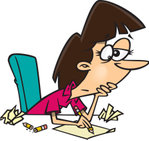 CORRECTING MISTAKES 2Correct the following sentences:Eg:  We study Maths in Monday.					___on____1. We are afraid off spiders.					__________2.  It’s to cold here.					            __________3. They’re names are Sally and Ann.				__________4. Its not fare, mum!						__________5. Today the whether is nice.					__________6. She drinks much tea every day.				__________7. Witch of your parents do you feel closer to?		__________8. Jim is heavier than Sam.					__________9. Its cold in winter.						__________10. You are write.							__________11. She speaks French very good.				__________12. We go to the beach a lot.					__________13. She writed a new poem.					__________	14. She has 20 years old.					             __________15. You’re house is very nice.					__________16. Be quite, please!						__________17. Is late.							            __________18. My birthday is the forth of June.				__________19. I like swim.								__________20. It’s rainning now.							__________